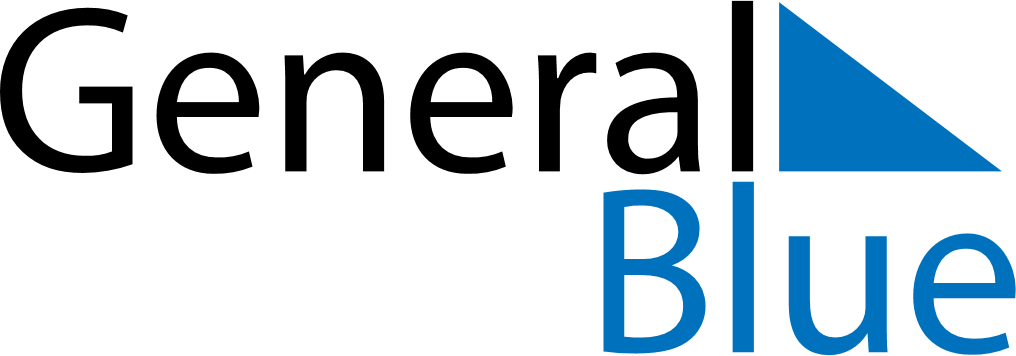 August 2024August 2024August 2024August 2024August 2024August 2024Langford, Western Australia, AustraliaLangford, Western Australia, AustraliaLangford, Western Australia, AustraliaLangford, Western Australia, AustraliaLangford, Western Australia, AustraliaLangford, Western Australia, AustraliaSunday Monday Tuesday Wednesday Thursday Friday Saturday 1 2 3 Sunrise: 7:05 AM Sunset: 5:40 PM Daylight: 10 hours and 34 minutes. Sunrise: 7:04 AM Sunset: 5:40 PM Daylight: 10 hours and 36 minutes. Sunrise: 7:03 AM Sunset: 5:41 PM Daylight: 10 hours and 37 minutes. 4 5 6 7 8 9 10 Sunrise: 7:02 AM Sunset: 5:41 PM Daylight: 10 hours and 39 minutes. Sunrise: 7:01 AM Sunset: 5:42 PM Daylight: 10 hours and 40 minutes. Sunrise: 7:01 AM Sunset: 5:43 PM Daylight: 10 hours and 42 minutes. Sunrise: 7:00 AM Sunset: 5:43 PM Daylight: 10 hours and 43 minutes. Sunrise: 6:59 AM Sunset: 5:44 PM Daylight: 10 hours and 45 minutes. Sunrise: 6:58 AM Sunset: 5:45 PM Daylight: 10 hours and 46 minutes. Sunrise: 6:57 AM Sunset: 5:45 PM Daylight: 10 hours and 48 minutes. 11 12 13 14 15 16 17 Sunrise: 6:56 AM Sunset: 5:46 PM Daylight: 10 hours and 50 minutes. Sunrise: 6:55 AM Sunset: 5:47 PM Daylight: 10 hours and 51 minutes. Sunrise: 6:54 AM Sunset: 5:47 PM Daylight: 10 hours and 53 minutes. Sunrise: 6:53 AM Sunset: 5:48 PM Daylight: 10 hours and 54 minutes. Sunrise: 6:52 AM Sunset: 5:49 PM Daylight: 10 hours and 56 minutes. Sunrise: 6:51 AM Sunset: 5:49 PM Daylight: 10 hours and 58 minutes. Sunrise: 6:50 AM Sunset: 5:50 PM Daylight: 10 hours and 59 minutes. 18 19 20 21 22 23 24 Sunrise: 6:49 AM Sunset: 5:50 PM Daylight: 11 hours and 1 minute. Sunrise: 6:48 AM Sunset: 5:51 PM Daylight: 11 hours and 3 minutes. Sunrise: 6:47 AM Sunset: 5:52 PM Daylight: 11 hours and 5 minutes. Sunrise: 6:45 AM Sunset: 5:52 PM Daylight: 11 hours and 6 minutes. Sunrise: 6:44 AM Sunset: 5:53 PM Daylight: 11 hours and 8 minutes. Sunrise: 6:43 AM Sunset: 5:54 PM Daylight: 11 hours and 10 minutes. Sunrise: 6:42 AM Sunset: 5:54 PM Daylight: 11 hours and 12 minutes. 25 26 27 28 29 30 31 Sunrise: 6:41 AM Sunset: 5:55 PM Daylight: 11 hours and 13 minutes. Sunrise: 6:40 AM Sunset: 5:55 PM Daylight: 11 hours and 15 minutes. Sunrise: 6:39 AM Sunset: 5:56 PM Daylight: 11 hours and 17 minutes. Sunrise: 6:37 AM Sunset: 5:57 PM Daylight: 11 hours and 19 minutes. Sunrise: 6:36 AM Sunset: 5:57 PM Daylight: 11 hours and 21 minutes. Sunrise: 6:35 AM Sunset: 5:58 PM Daylight: 11 hours and 23 minutes. Sunrise: 6:34 AM Sunset: 5:59 PM Daylight: 11 hours and 24 minutes. 